Service for April 5, 2020Palm SundayPrelude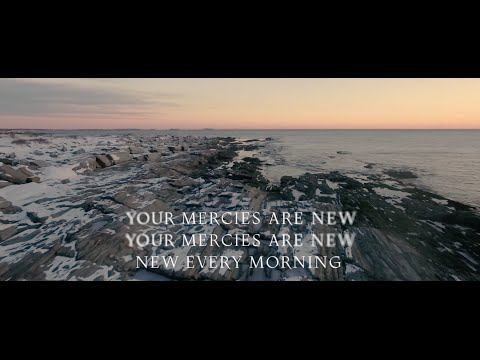 https://www.youtube.com/watch?v=Grz3Hxw9GWU&rel=0Announcements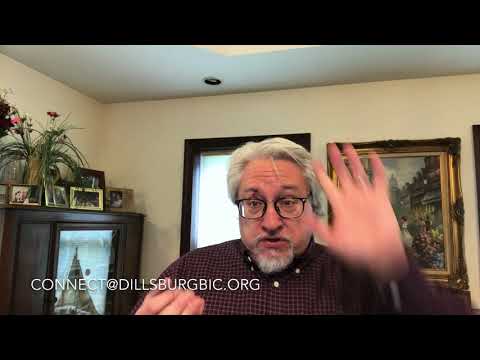 https://www.youtube.com/watch?v=LyQ6EksgSs4&rel=0Greeting Take a few minutes and call someone and let them know you are thinking about them and check in on them.  Take a moment and ask God if there is someone in particular that you should reach out to and do it.  If they have any particular needs that we as a church can help with, let us know.  Otherwise, you may want to pray with them before you disconnect. Scripture:    Psalm 118:19-29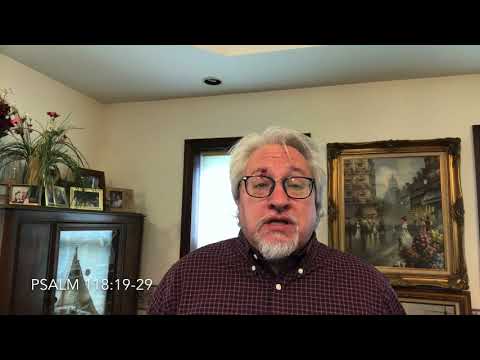 https://www.youtube.com/watch?v=glHd9_nqPpg&rel=0Hymn:  Hosanna, Loud Hosanna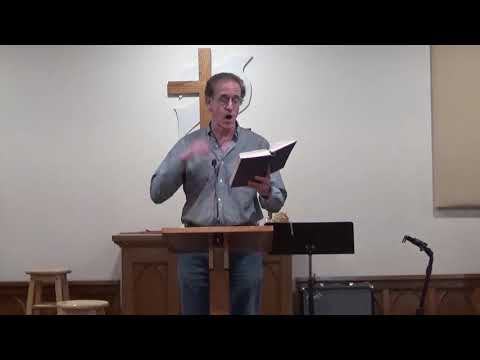 https://youtu.be/0gsIoO_bjUE?cc_load_policy=1&rel=0Prayer 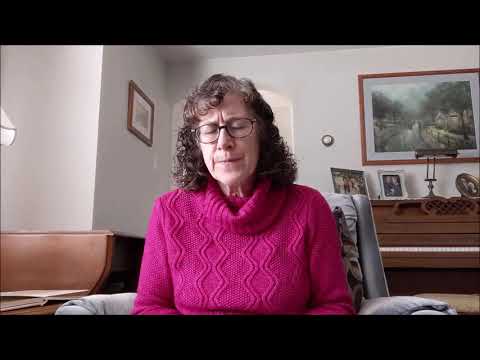 https://youtu.be/WucCMqeb0Sc?rel=0Special MusicThanks Jake for doing this for us and sharing it with us!If you wish to make your offering at this time, you can do so at https://app.easytithe.com/App/Giving/dbic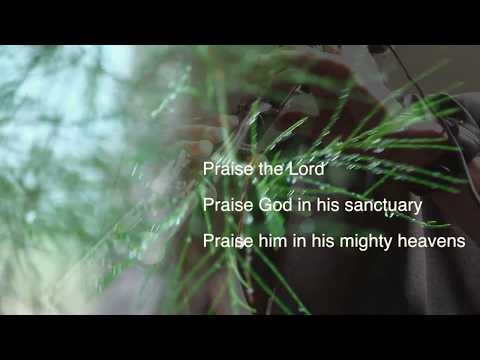 https://www.youtube.com/watch?v=hHxgPbIHPZk&rel=0Just for Kids(But nosey adults can watch too)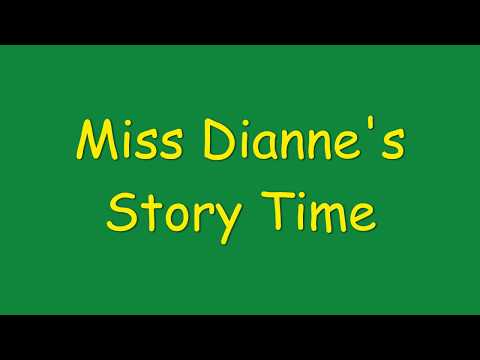 https://youtu.be/dhS0Fizi-mY?rel=0Hymn:  In the Cross of Christ I Glory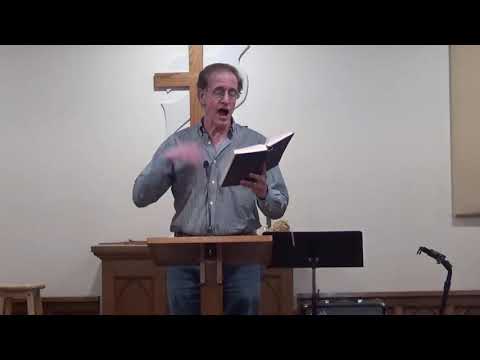 https://youtu.be/BSO8lQxVDGE?cc_load_policy=1&rel=0Sermon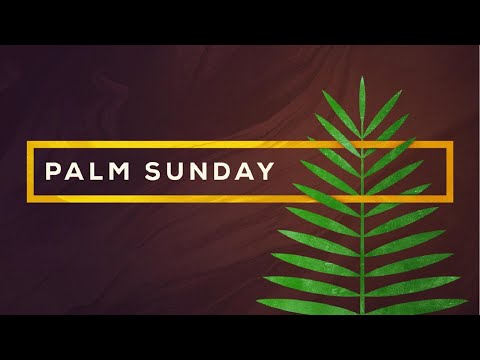 https://youtu.be/71UumBwDTws?rel=0Worship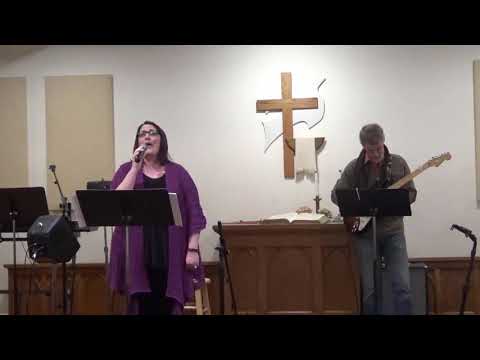 https://youtu.be/KIFsuVTANdk?cc_load_policy=1&rel=0Some additional LinksSermon Slideshttps://www.dillsburgbic.org/hp_wordpress/wp-content/uploads/2020/04/Message_Slides_040520.pdfQuestions for Conversation (Small Groups)https://www.dillsburgbic.org/hp_wordpress/wp-content/uploads/2020/04/Questions-for-Conversations-040520.pdf